Проект по формированию основ финансовой грамотности для детей подготовительной группы. «Я и Финансы!»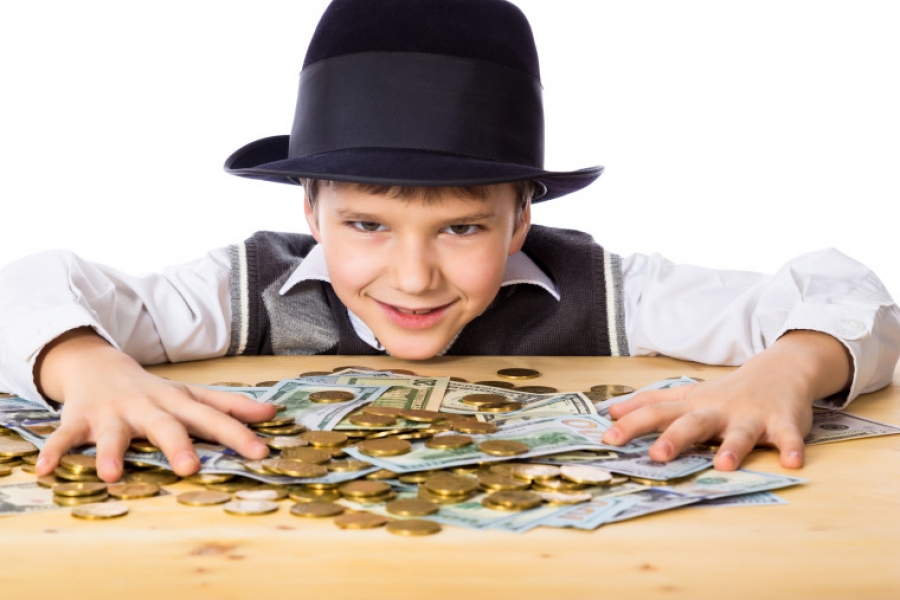  Разработали воспитатели 2 группы:  Жукова Ж.АЮрачева К.В.Паспорт проекта.краткосрочныйТип проекта – информационно-практико-ориентированный, исследовательский.Срок реализации проекта: две неделиВозраст детей: 6-7 летУчастники проекта: дети, воспитатели, родители, Актуальность. В «Национальной программе повышения уровня финансовой грамотности населения Российской Федерации» отмечается, что существенно усложнившаяся в последнее время финансовая система, ускорение процесса глобализации и появление широкого спектра новых сложных финансовых продуктов и услуг сегодня ставят перед людьми весьма сложные задачи, к решению которых они оказываются неподготовленными.Финансовая грамотность – это особое качество человека, которое формируется с самого малого возраста и показывает умение самостоятельно зарабатывать деньги и грамотно ими управлять. В связи  с этим, чтобы ребенок в будущем жил комфортной, обеспеченной жизнью, родители  и педагоги сформировать правильное представление о деньгах. Дети должны осознавать, что денежные средства зарабатываются собственным трудом.  Поэтому неоспорима актуальность элементарного экономического образования детей дошкольного возраста.Постановка проблемы: Помочь детям дошкольного возраста сформировать представления об экономических понятиях: экономика, потребности, нормы жизни, деньги, товар, цена в соответствии с их возрастными особенностями.Гипотеза: Дошкольник и экономика лишь на первый взгляд кажутся далекими друг от друга. При грамотном руководстве дети быстро усвоят основы финансирования.Цели и задачи проекта:Цель: формирование основ финансовой грамотности у детей дошкольного возраста.Задачи:Образовательные:формировать первичные экономические представления об экономических категориях: «потребности», «труд», «товар», «деньги», «семейный бюджет»; научить детей правильному отношению к деньгам, способам их зарабатывания и разумному их использованию;показать принципы финансового планирования и разумных покупок, объяснить происхождение стоимости товара и основы финансовой безопасности;сформировать нравственные понятия – бережливость, честность, экономность, щедрость и т. д.научить детей правильно вести себя в реальных жизненных ситуациях, носящих экономический характер (покупка в магазине, плата за проезд в транспорте и т. д.);Развивающие: развивать экономическое мышление; развивать память, воображение, речь, внимание;развивать наблюдательность;	Воспитательные:воспитывать дружеские взаимоотношения между детьми;воспитывать трудолюбие, бережливость, экономность, ответственность;воспитывать уважительное отношение к труду людей.Этапы реализации проекта:Реализация проекта предполагает несколько этапов:Критерии и показатели эффективности проекта.Дети приобретают первичный финансовый опыт, учатся устанавливать разумные финансовые отношения в различных сферах жизнедеятельности.Родители получают дополнительные знания по воспитанию финансовой грамотности детей.Педагоги получат систему работы по формированию финансового опыта детей.ЗаключениеДалее будет продолжено осуществление мероприятий по повышению уровня финансовой грамотности дошкольника.В дальнейшем можно организовать работу с детьми по следующим направлениям:деньги «растут» если их хранить не в банке – копилке, а в Банке;авторитетные качества человека–хозяина: бережливость, расчётливость, экономность, трудолюбие, но одновременно и щедрость, благородство, честность, умение сопереживать, милосердие,   примеры меценатства, материальной взаимопомощи, поддержки и т.п.,правила поведения  в реальных жизненных ситуациях.Наиболее важный эффект, который ожидаем от реализации данного проекта – это начало взаимодействия детей и родителей в сфере личных финансов. На занятиях в игровой форме, через интересный и познавательный сюжет дети знакомятся со сложными финансовыми понятиями, а дома вместе с родителями выполняют задания по финансовой грамотности. На занятиях педагог дает им знания, но правильные навыки обращения с личными финансами дети могут получить только в семье.Ожидаем, что  дошкольников за этот период получат необходимые знания, но и  родители заинтересуются вопросами финансовой грамотности.Список используемой литературы.Т. А. Шорыгина «Беседы об экономике. Методические рекомендации. – М.: Сфера, 2017.Е.Н. Табих Дошкольникам об экономике. – М.: Вышэйшая школа, 2007.Экономическое воспитание дошкольников: формирование предпосылок финансовой грамотности. Примерная парциальная образовательная программа дошкольного образования для детей 5–7 лет. – М.: 2018.Т. Смирнова «Белка и компания. Экономика для детей в сказках, играх и задачках». – М.: Дом Федорова, 2013.А.Т. Шатова. Деньги. М.: «Ювента», 2003.Л.Н. Галкина Экономическое образование детей дошкольного возраста. Учебно-методическое пособие. – Издательство Челябинского государственного педагогического университета, 2015.Название мероприятияСроки выполнения1. Организационный этапсбор информации, работа с интернет - источниками;изучение методической литературы:разработка плана проектной деятельности;привлечение родителей к активному участию в проекте.Перед реализацией проекта2. Практический этап:Оформление ППС:наглядный дидактический материал (картинки с изображением денег, профессий людей);составление картотеки игр по теме проекта;оформление уголка финансовой грамотности «В стране Финансов».В течение срока реализации проектаРабота с воспитанниками: Физическое развитие. Подвижные игры: «Король», «Коршун», «Найди пару».Социально-коммуникативное развитие. Беседы: «Зачем человеку деньги»», «Что такое банк?», «Семейный Бюджет», «Труд и товар», «Поговорим о профессиях», «Обмен и деньги», «Экономика семьи»,  «Мы с мамой идем в магазин», «Знаете ли вы экономику».Д/игры: «Груша - яблоко», «Размен», «Кто кем работает», «Услуги и товары», «Назови профессии», «Кто трудится, кто играет», «Какие бывают доходы», «Товарный поезд», «Маршруты товаров», «Угадай, где продается», «Что быстрее купят», «Что и когда лучше продавать?», «Домино», «Что дешевле», «Назови монету», «Какое слово лишнее?», «Наоборот», «Продолжи предложение».Сюжетно – ролевая игра: «Салон красоты», «Банк».Познавательное развитие. Просмотр обучающих мультфильмов «Азбука денег» из цикла «Уроки тетушки Совы». «Как старик корову продавал». «Барбоскины и реклама»Просмотр презентации «История денег».Рассматривание энциклопедии «Деньги».  Рассматривание иллюстраций с изображением людей разных профессий.ООД: «Семейный бюджет и расходы семьи»», «Путешествие в страну Экономика», «Торговый центр», «Деньги всякие нужны?», «Деньги. Монета. Банкнота. Пластиковая карта.»Викторина «Занимательная экономика».Художественно-эстетическое развитие. Конструирование из бумаги «Кошелек».Лепка «Копилка».Аппликация «Денежное дерево».Рисование «Чеканка ». «Финансовые раскраски»Речевое развитие. Чтение: «Картотека сказок по финансовой грамотности»Чтение произведений А. Романова «Чудеса в кошельке», К. Чуковского «Муха Цокотуха».Петр Кошель «Что такое деньги»Отгадывание загадок по теме.Чтение пословиц о деньгах.Работа с родителями:Папка – передвижка «Практические советы родителям по формированию финансовой грамотности». Консультации  «Экономическое воспитание дошкольников», «Ребенок и карманные деньги: 10 советов родителям».Практические домашние задания: «Д/И по финансовой грамотности», «Совместные покупки», «Самостоятельные покупки», «Таблица расходов».Помощь в организации выставки «Игры по финансовой граммотности».Организация  сюжетно ролевой игры  «торговый центр»3. Заключительный этап.